                  Miejski Zakład Komunalny Spółka z o.o. 
                 ul. Komunalna 1, 37 – 450 Stalowa Wola 


poszukuje pracownika na stanowisko pracy: 
elektryk, operator urządzeń oczyszczalni ścieków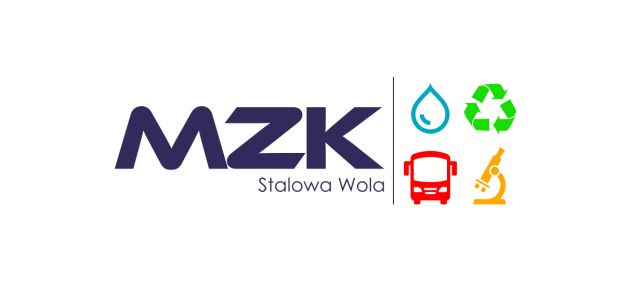 1. Wymagania niezbędne:1) wykształcenie minimum zawodowe techniczne – preferowany profil: elektryk,                    
   elektromechanik, 
2) staż pracy w zawodzie minimum 2 lata,
3) umiejętność posługiwania się dokumentacją techniczną.2. Wymagania dodatkowo premiowane: 
1) uprawnienia kwalifikacyjne serii „E” w zakresie eksploatacji i napraw urządzeń 
   elektroenergetycznych,
2) uprawnienia do pracy na wysokościach do 3 metrów. 

3. Do zakresu wykonywanych zadań na stanowisku należeć będzie:

- obsługa i utrzymywanie urządzeń i instalacji w sprawności technicznej dla zabezpieczenia parametrów technologicznych, 
- obsługa i przeprowadzanie okresowych konserwacji oraz utrzymanie ruchu wszystkich urządzeń i instalacji elektro-energetycznych,
- usuwanie awarii na oczyszczalni ścieków oraz wykonywanie drobnych napraw we współpracy ze służbami technicznymi zakładu.4. Warunki pracy: 
1) zatrudnienie w pełnym wymiarze czasu pracy w firmie o ugruntowanej pozycji na 
   rynku, 
2) zatrudnienie w ramach umowy o pracę,
3) stanowisko pracy wraz z niezbędnymi narzędziami do jej wykonywania,
4) praca w systemie zmianowym.
5. Wymagane dokumenty: 
1) życiorys (CV), 
2) list motywacyjny, 
3) kserokopie dokumentów poświadczających wykształcenie, kursy i kwalifikacje.
Wymagane dokumenty aplikacyjne umieszczone w kopercie z dopiskiem: Dotyczy naboru na stanowisko pracy: elektryk, operator urządzeń oczyszczalni ścieków, należy składać elektronicznie na adres pros@mzk.stalowa-wola.pl, osobiście w siedzibie Miejskiego Zakładu Komunalnego Spółka z o.o., ul. Komunalna 1, pok. 26, lub przesłać pocztą na adres: Miejski Zakład Komunalny Spółka z o.o., 37-450 Stalowa Wola, ul. Komunalna 1.Informujemy, że dokumenty aplikacyjne nie będą zwracane, w związku z powyższym prosimy o dostarczanie kserokopii dokumentów.

Prosimy również o zamieszczenie jednego z poniższych oświadczeń:Oświadczenie nr 1 do rekrutacji bieżącej:„Wyrażam zgodę na przetwarzanie moich danych osobowych, zawartych w dokumentach aplikacyjnych przez Miejski Zakład Komunalny Sp. z o. o., ul. Komunalna 1, 37-450 Stalowa Wola, w celu przeprowadzenia obecnego postępowania rekrutacyjnego.”.......................................................podpis kandydata do pracyOświadczenie nr 2 do rekrutacji bieżącej i przyszłej (wyrażenie zgody jest dobrowolne)„Wyrażam zgodę na przetwarzanie moich danych osobowych, zawartych w dokumentach aplikacyjnych przez Miejski Zakład Komunalny Sp. z o. o., ul. Komunalna 1, 37-450 Stalowa Wola, w celu przeprowadzenia obecnego postępowania rekrutacyjnego oraz w kolejnych naborach kandydatów na pracowników MZK Stalowa Wola.”
.......................................................Podpis kandydata do pracy, a także następującego oświadczenia dotyczącego ochrony danych osobowych o treści:„Oświadczenie dotyczące ochrony danych osobowych"Oświadczam, iż zostałem poinformowany o tym że:administratorem danych osobowych przetwarzanych w ramach procesu rekrutacji jest Miejski Zakład Komunalny Sp. z o. o., ul. Komunalna 1, 37-450 Stalowa Wola, jako pracodawca, za którego czynności z zakresu prawa pracy dokonuje Prezes Miejskiego Zakładu Komunalnego Sp. z o. o.,kontakt z inspektorem ochrony danych osobowych jest możliwy pod adresem e-mail: iod@mzk.stalowa-wola.pldane osobowe (oraz dane do kontaktu - o ile zostaną podane) będą przetwarzane w celu przeprowadzenia obecnego postępowania rekrutacyjnego, a w przypadku wyrażenia zgody, także w kolejnych naborach pracowników Miejskiego Zakładu Komunalnego Sp. z o. o. na podstawie wyrażonej zgody (art. 6 ust. 1 lit. a RODO),osobie, której dane dotyczą przysługuje prawo do cofnięcia zgody w dowolnym momencie bez wpływu na zgodność z prawem przetwarzania, którego dokonano na podstawie zgody przed jej cofnięciem,odbiorcą danych może być podmiot działający na zlecenie administratora danych, tj. podmiot świadczący usługi IT w zakresie serwisowania i usuwania awarii.;dane zgromadzone w procesach rekrutacyjnych będą przechowywane przez okres nie dłuższy niż do 31.03.2019 r.osobie, której dane dotyczą przysługuje prawo dostępu do swoich danych osobowych, żądania ich sprostowania lub usunięcia. Wniesienie żądania usunięcia danych jest równoznaczne z rezygnacją z udziału w procesie rekrutacji prowadzonym przez Miejski Zakład Komunalny Sp. z o.o.. Ponadto przysługuje jej prawo do żądania ograniczenia przetwarzania w przypadkach określonych w art. 18 RODO.osobie, której dane dotyczą przysługuje prawo wniesienia skargi do Prezesa Urzędu Ochrony Danych Osobowych na niezgodne z prawem przetwarzanie jej danych osobowych. Organ ten będzie właściwy do rozpatrzenia skargi z tym, że prawo wniesienia skargi dotyczy wyłącznie zgodności z prawem przetwarzania danych osobowych, nie dotyczy zaś przebiegu procesu rekrutacji;podanie danych zawartych w dokumentach rekrutacyjnych nie jest obowiązkowe, jednak jest warunkiem umożliwiającym ubieganie się o przyjęcie kandydata do pracy w Miejskim Zakładzie Komunalnym.......................................................Podpis kandydata do pracy